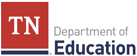 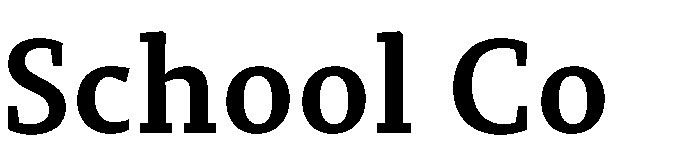 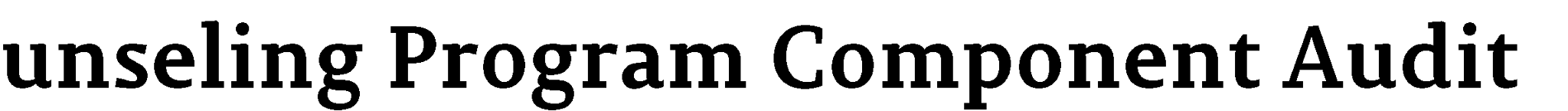 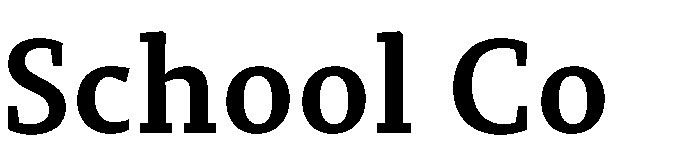 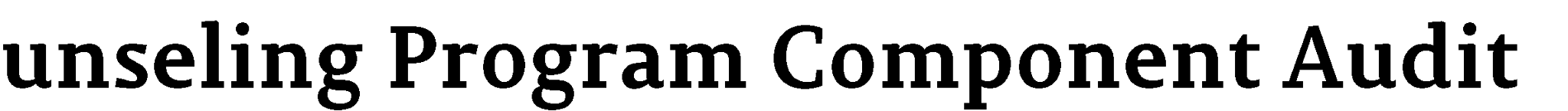 Foundations Completed/ Implemented In Process Not Started Evidence Beliefs Vision statement Mission statement T.C.A., State Board of Education policies, and Ethical Standards Program goals Program Expectations Student standards Professional school counselor competencies Management Completed/ Implemented In Process Not Started Evidence School data review School counseling program audit  School counselor competencies assessment Use of time assessment Needs Assessments Program Management agreements Advisory councils Program Action Plans Lesson plans Calendars Accountability Completed/ Implemented In Process Not Started Evidence School data analysis Use of time analysis Program assessment analysis  Curriculum program results report Small group results report Closing the gap results report Program evaluation School counselor competencies analysis School counselor professional evaluation Delivery of Services Completed/ Implemented In Process Not Started Evidence School counseling core curriculum Individual student planning Responsive services Consultations Collaborations Referrals 